Lake Norman Band Booster Meeting Minutes:  December 12, 2023 at 7pm (LNHS Auditorium)Board/Booster members in attendance- Amy McBride, Emily Kokotovic, Amy Brant, Matt Leach, Shannon Ryan, Jen Bower, Kevin Bower, Bobbie Hesketh, Vicki Reinemann, Jason Brant, Chris Brown (several parents and students in the auditorium for this meeting) Call to order:  Amy McBride – 7:01pmLondon uniforms:  Jen Bower spoke about upcoming date for return of uniforms from dry cleaner (12/14 between 3:30 and 4pm).  She would like well-organized help with getting uniforms back into garment bags are coordinated by number.  Uniforms will ship to London on Friday 12/15 (mid-morning/early afternoon).  Student MUST pack their own shako in their luggage.  They will need to see Mr. Brown to sign for their shako.Treasurer’s info:  Bobbie Hesketh spoke about the need for an Asst Treasurer.  Looking for someone who has a freshman or sophomore student and some experience with Excel.  Now that Color and Winter Guard groups are growing, there is a strong need for this to be a 2-person job.  Bobbie also spoke about those who still are due refunds for London.  She needs to know their wishes by 12/15 to be able to close out accounts.  Refunds can be mailed or given to students to give to parents.  Full Treasurer Report attached to minutes.Fundraising updates:  Matt Leach – motion made (Amy McBride) and seconded (Bobbie Hesketh) to hold Booster meeting on February 29th and to include this as the parent meeting for the upcoming Mattress Sale.  Jenny will be here to explain how this fundraiser works and LNHS band will receive $1,000 if we have 100 parents in attendance.  Fundraiser will take place on Saturday, March 16th from 10am -5pm at LNHS.  London Grams: Shannon Ryan spoke about this.  Grams can be purchased through 12/14 on CheddarUp and are available during lunch periods.  London travel info:  Mr. Brown spoke about a multitude of things surrounding travel to London, etiquette, how to navigate the city (Tfl Go app highly recommended) and the Underground.  Videos were shown and he will send these out via email as well.  Plane ticket info was provided.  Mr. Brown will also send this out via email for anyone not in attendance at the meeting.  Travelers will need to check-in for their flight 24hrs before take-off time.  Plan for arrival time at CLT is as follows:A group: Flight Lead pending:  meet at 3pmB/C groups:  Flight Lead: Vicki Reinemann: meet at 5pm  D group:  Flight Lead: Joel Schwartz: meet at 8pmAll groups will meet at Checkpoint C.Blue “airport jackets” are required at the airport.  Airport security/TSA guideline info provided.  Travelers be sure to sign passports if not already done.  Once in London, passports will be locked in hotel safe to prevent loss.Travelers were encouraged to stay very weather aware. Layers are strongly encouraged.A Remind text test message will be sent on 12/13 at 3pm to ensure all parties have access to information and are receiving messages.  Travelers are encouraged to call their phone and credit card providers to learn info and inform of international travel status.  Oyster Cards to travel in London were discussed/explained. 20 pounds will be loaded on these cards. Money can be added in London as needed and travelers will be shown how to do this.Meal cards were discussed/explained. 60 pounds will be loaded on these cards. Compatible with Apple Pay and Google PayQR code provided to be able to view airline ticket numbers.Students will have a 10pm curfew and doors will be locked (and taped) for added security.  Hotel has security cameras at all times.Uniform/Instruments will ship to London on 12/15.  Be sure cases are securely fastened.  Flutes and clarinets must pack in luggage of student.ALL London travel info (with Q&A) will be sent out again via email and will be available on LNHS Band website.  15 days until departure! Adjourn- 8:20pm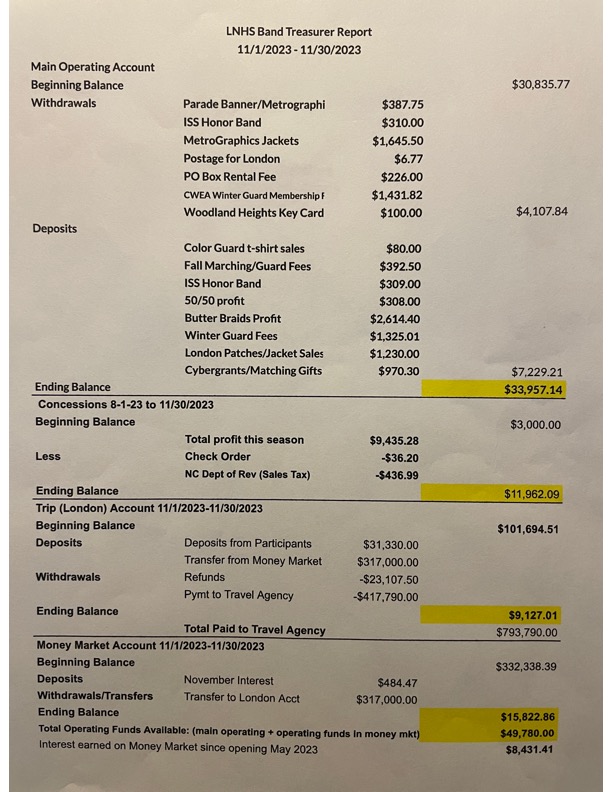 